Или люди сделают так, чтобы в воздухе стало меньше дыма, или дым сделает так, что на Земле станет меньше людей.                              Л.Дж.БаттанПланпресс-конференции1. Двигатели внутреннего сгорания - карбюраторный, дизельный; их устройство и принцип работы. 2. Топливо, его виды.3. 3агрязнение атмосферного воздуха выхлопными газами автотранспорта и их влияние на здоровье человека. 4. Средства и меры борьбы с подобным загрязнением: а) нейтрализаторы б) газодизельные двигатели; в) альтернативные виды топлива: г) управление городским автотранспортом. Участники 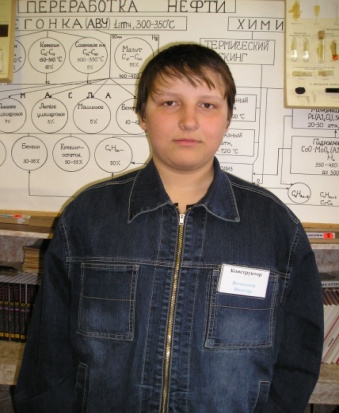  Вечканов Виктор          Конструктор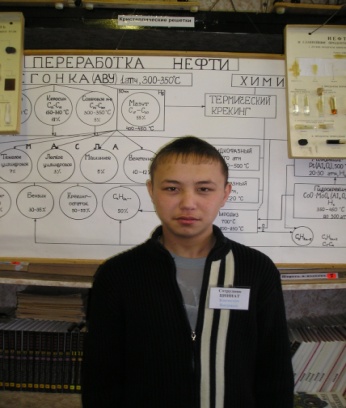                               Кисметов Бауржан                                      Сотрудник ЦНИИАТ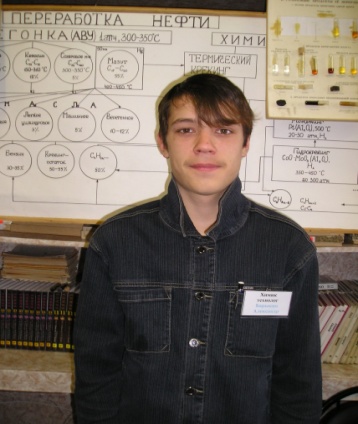 Барыкин Александр Химик – технолог пресс- конференции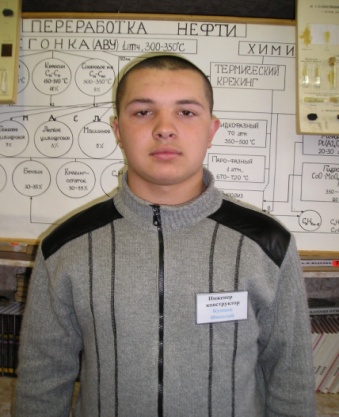 Купцов НиколайИнженер- конструктор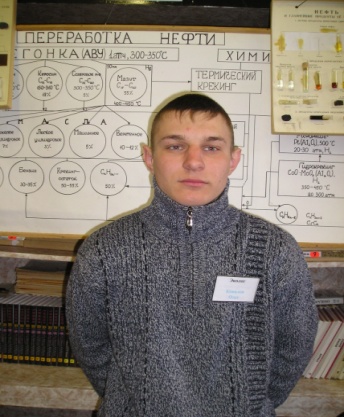                        Ковалев Олег                        Эколог 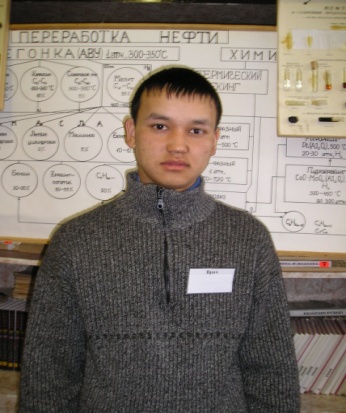 Баекенов Совет        ВрачСоветы автомобилистам1. Соблюдайте предельную скорость движения - , т.к. именно этой скорости соответствует минимум вредных выбросов.  2. Каждый водитель должен знать - плохо накачанные шины не только быстрее изнашиваются, но и увеличивают сопротивление движению, а значит, сжигается больше горючего. 3.  Каждый водитель должен знать, что неправильный выбор скорости движения, резкие разгоны и торможения, увеличение частоты вращения двигателя на холостом ходу - все это приводит к загрязнению атмосферы.4. Каждый водитель должен знать, что причины дымления автомобиля - неисправность двигателя, неотлаженностъ систем питания или зажигания приводит к загрязнению окружающей среды выхлопными газами.5. Контролируйте  техническое состояние автомобиля.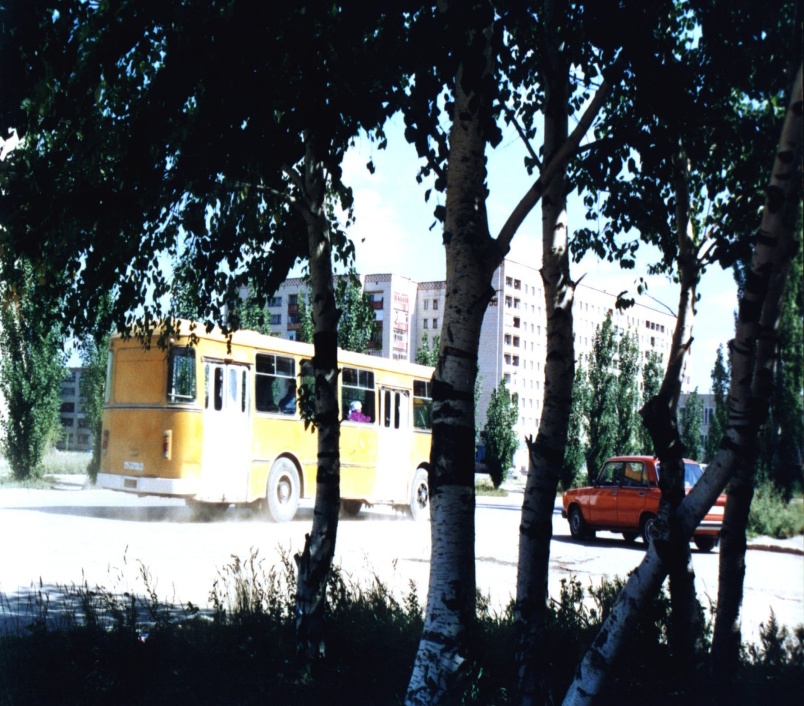 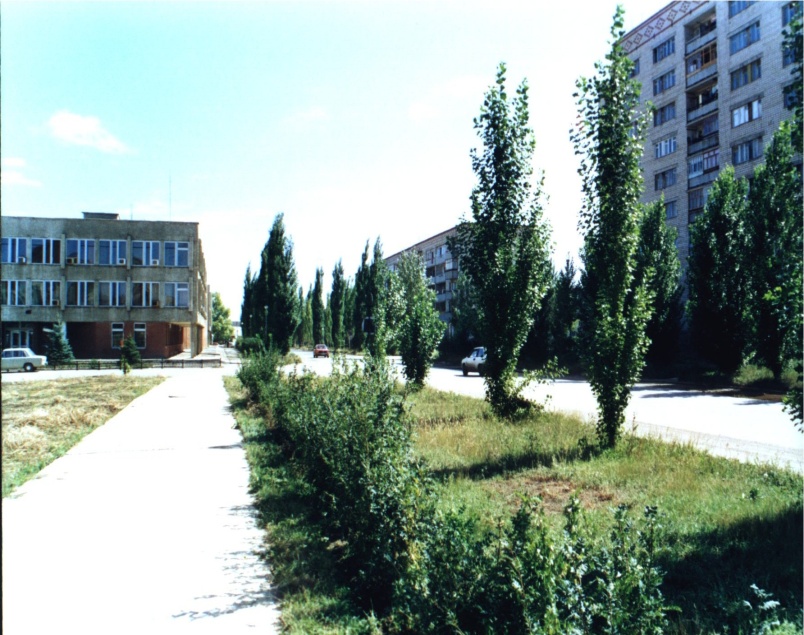 